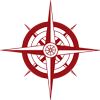 Educator Evaluation GoalsTemplate for Writing Student Learning GoalsA student learning goal needs to specify what your students are going to achieve – the student outcome – and how you will know how students reached the goal (how it will be measured).Suggested template for writing a Student Learning Goal. Feel free to modify as necessary – we are providing this template for educators to have a sense of the components needed to draft a complete goal:Based on the fact that _______ (x %) of students currently score ________ on the _______ (assessment), my goal is that by _________ (when) _______ (x %) will score ________ on the same assessment.As you prepare to write a SMART Student Learning goal, answer each of the following questions:SpecificPopulation: Which students are targeted by the goal?Learning Content: What is being taught over the period the goal covers? Will the goal apply to student learning of all content, or specific skills and standards?MeasurableAssessment: What assessment(s) will be used to measure student progress toward the goal?AttainableBaseline: What is the starting level of students’ content knowledge? What are the baseline skills needed to learn the content?Rigor: How much student growth should be expected in order for the goal to be both challenging and reasonable?Results-focusedTarget: What is the expected level of growth in student knowledge and/or skill at the end of the time period?Time-boundDeadline: When will the overall progress toward the goal be measured?Template for Writing Professional Practice GoalsA professional practice (PP) goal names an action that is going to be taken by the teacher – something theteacher will do. Student outcomes do not need to be specified. The teacher’s goal should derive from district-identified focus elements and/or from goals identified in the rubric through the self-assessment process, and address the subject area and skills for improvements.Suggested template for writing a Professional Practice Goal. Feel free to modify as necessary – we are providing this template for educators to have a sense of the components needed to draft a complete goal:In order to _______________, I will ____________________. I will monitor my progress towards this goal by____________.As you prepare to write a SMART Professional Practice goal, answer each of the questions below:SpecificRubric: Which element of the rubric is connected to this goal?Student Learning: How will achieving this goal impact student learning?MeasurableActions: What educator actions will be involved in meeting the goal? How frequently?Measures: How will progress toward the goal be monitored?AttainableBaseline: How does this goal relate to the educator’s current practice?Rigor: Does this goal push the educator’s practice while maintaining realistic expectations?Results-focusedTarget: What is the expected outcome at the end of the time period covered by the goal?Time-boundDeadline: When will the overall progress toward the goal be measured?Next Steps: Goals that are really “SMART” require action plans that list the specific steps you will taketo achieve the goal includes benchmarks for tracking progress and evidence of change along the wayCourtesy of Boston Public Schools